HondurasHondurasHondurasSeptember 2028September 2028September 2028September 2028MondayTuesdayWednesdayThursdayFridaySaturdaySunday12345678910Children’s Day11121314151617Independence DayTeacher’s Day18192021222324252627282930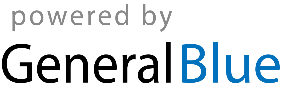 